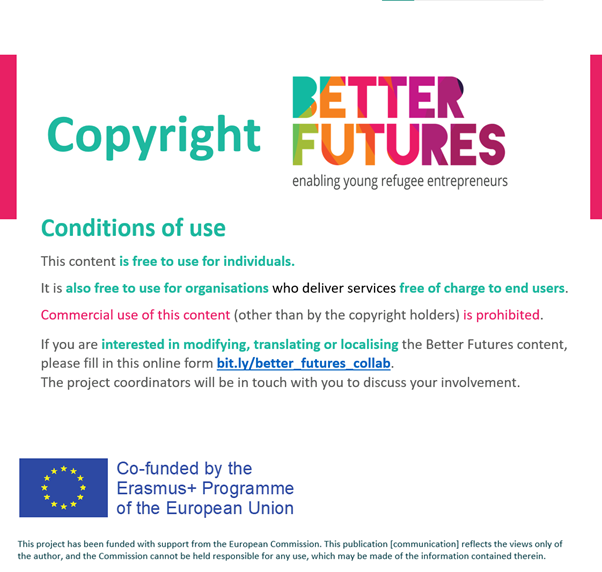 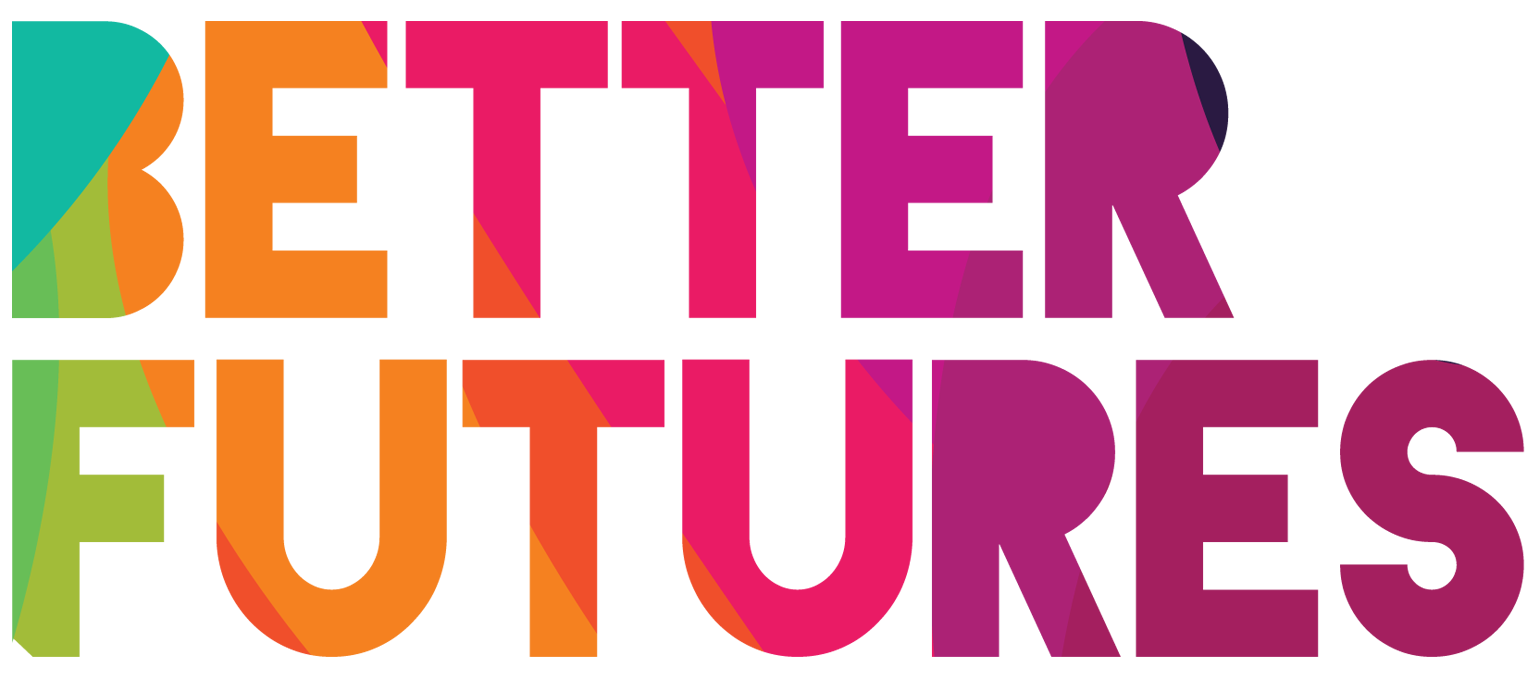     🏁 GET STARTED ▶️ lien vers la série complèteD'abord, regardez la vidéo 🔻🎯 Objectifs de cette activité :Mon activitéMa marque et mon plan de communication
⏳ Cette activité prendra environ 1 heure pour la partie 
et 11 heure pour la partie 2.💬🗨️ Format : Cette activité peut être réalisée de différentes manières :Avec un mentor, un coach ou un ami 
⭐recommandéEn groupe : chacun de vous le fait, partage et donne son avis.
⭐recommandé Par vous-mêmeIdentifier ce qui fait que votre entreprise se démarque par elle-même Réfléchir à ce que propose votre concurrence par rapport à ce que vous proposez sur un marché concurrentiel.Réfléchir à la manière de commercialiser votre idéeIdentifier qui sont vos clients et comment communiquer avec eux.      ⁉️ Comment réaliser l'activité (✅ cocher les cases lorsque vous avez réalisé chaque étape).      ⁉️ Comment réaliser l'activité (✅ cocher les cases lorsque vous avez réalisé chaque étape).1️⃣Prenez le temps de faire cette tâche seul et à votre rythme surtout pour les parties liées à la recherche (2-3). Il est idéal de le faire avec d'autres personnes afin d'avoir une approche inclusive.2️⃣Voir la vidéo de cette activité3Réfléchissez un instant : Qu'est-ce qui permettrait à mon idée de se démarquer sur un marché concurrentiel en tenant compte de tous les éléments mentionnés par Maria ?4️⃣Lisez, recherchez et réfléchissez et remplissez chaque partie du modèle d'activité ci-dessous.5️⃣Une fois que vous avez terminé les parties 1 à 2 de l'activité, prenez le temps de rechercher les réponses que vous avez placées dans les questions précédentes. Inscrivez ces réponses dans les questions appropriées de la partie 3.6️⃣Réfléchissez à la façon dont les réponses de la partie 3 et leur impact sur vos réponses initiales dans la partie 1-2.7️⃣Complétez la partie 4 en vous basant sur ce à quoi votre analyse précédente vous a mené.1 Ma marque1 Ma marqueCréez un 
tableau d'humeur sur Pinterest avec des images qui pourraient inspirer votre marque.Dans un premier temps, rassemblez des photos et des images qui vous plaisent et dont vous vous inspirerez 
pour votre propre marque sur Pinterest pinterest.com, une plateforme populaire de galerie d'images. 

Vous pouvez d'autres marques, ou simplement des photos et des illustrations 
auxquelles vous pensez lorsque vous imaginez votre marque.
 Il peut s'agir de choses telles que l'art, des objectifs, 
ou quelque chose de la nature que vous trouvez inspirant.Une fois que vous avez créé un tableau avec des photos et des 
illustrations inspirantes
, collez le lien vers ce tableau ici : 
[entrez le lien vers votre tableau ici]Vous pouvez montrer le tableau à un designer de marque pour inspirer son travail sur votre marque.Le nom de marque de mon entreprise sera :[REMPLACEZ CE TEXTE PAR LE NOM DE VOTRE MARQUE]Mon slogan 
(6 mots qui figurent toujours sous le nom de votre marque et qui expliquent ce que fait votre entreprise)[remplacez ces 6 mots par un slogan]Je veux ces 
🎨colours 
soient mises en avant
 dans la marque de mon entreprise :Utilisez les outils gratuits sur coolors.co/ pour générer des couleurs. Sur 'Coolors', vous pouvez obtenir les codes numériques uniques pour les couleurs que vous choisissez - ces codes sont appelés "CODE HEX".Dans mon 💫logo,
 je veux voir :🖌️I will get my brand made......par un ami  ...par un designer de marque professionnel - vous pouvez trouver de tels professionnels ici... je le ferai moi-même !2Communiquer avec mes clients 2Communiquer avec mes clients Qui sont 
vos clients :
🧑🏾 👩🏼🦰 🧕🏽 🧔🏼 👶🏻👧🏾👳🏻Sur quels canaux / dans quels lieux 
envisagez-vous de communiquer 
avec ces clients ?Quel 
🖨️🖼️ matériaux marketing 
allez-vous créer 
pour communiquer 
sur ces canaux ?Quelle histoire 📖 
allez-vous raconter 
vos clients 
dans vos supports marketing :Quels sont les supports marketing 
...✍️ communiquent sur ces canaux ?